CHIN所属行业：女装参选类别：数字营销最具创新精神品牌品牌简介CHIN，由宸帆董事长雪梨2011年创立，专注年轻女性对时尚的追求，满足近千万精准女性粉丝对服饰的需求。依托红人电商独有的快反柔性供应链、专业化品牌运作能力、大数据、一站式整合营销、10年电商运营经验等5大能力，打造超快时尚。2020年双十一GMV位列淘系电商TOP1，2020年总GMV近25亿元。2020年数字营销创新性表现依托10年间与用户之间的沟通和信赖关系，洞察消费者需求，协同供应链反向定制产品，采用红人电商独有的营销模式，通过宸帆旗下红人，以不同内容的形式如图文、短视频、直播等向消费者种草，并在直播间完成销售。后期，通过售后互动，引导粉丝晒单，使得粉丝产生复购行为。打通洞察用户需求-协同供应链反向定制产品-深度种草-直播内容营销-售后互动-粉丝复购行为的营销链路，嫁接直播这一强劲的流量渠道，实现品牌与用户之间的强粘性。代表案例中国制造CHIN挑战优衣库2020年5月，CHIN联合国际上10余个IP，如可口可乐等，打造24款联名T恤，前期通过宸帆红人在社交媒体上种草、剧透等，粉丝在评论区反馈，根据用户需求调整产品，然后在雪梨直播间开启售卖，直播3小时，销售量突破69万件，后续有粉丝晒单，红人进行转发点赞的互动，再次刺激消费者下单。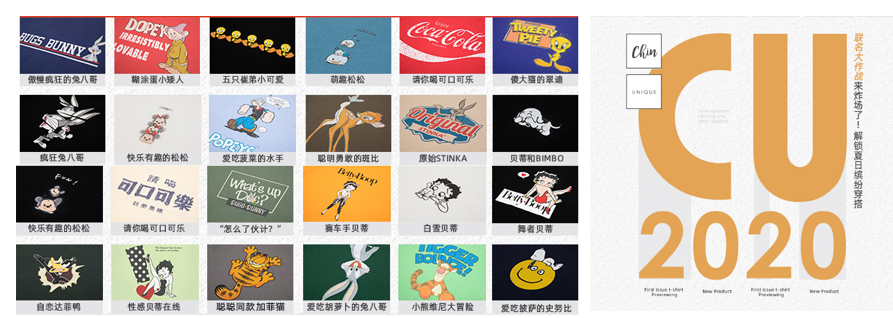 